OBJEDNÁVKA 2023odběratel:odběratel:odběratel:vyřizuje:vyřizuje:Erlec Jaroslav 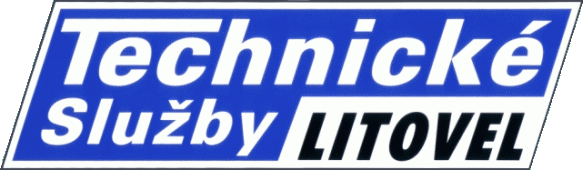 TECHNICKÉ SLUŽBY LITOVELpříspěvková organizaceCholinská 1008784 01 LitovelIČO: 71240233DIČ: CZ71240233datum:datum:16. 3. 2023TECHNICKÉ SLUŽBY LITOVELpříspěvková organizaceCholinská 1008784 01 LitovelIČO: 71240233DIČ: CZ71240233číslo objednávky:číslo objednávky:OBJ -09/2023TECHNICKÉ SLUŽBY LITOVELpříspěvková organizaceCholinská 1008784 01 LitovelIČO: 71240233DIČ: CZ71240233dodavatel:dodavatel:dodavatel:TECHNICKÉ SLUŽBY LITOVELpříspěvková organizaceCholinská 1008784 01 LitovelIČO: 71240233DIČ: CZ71240233Ing. Štěpán KrieglerSokolská 28789 01 ZábřehIČ: 87984008Ing. Štěpán KrieglerSokolská 28789 01 ZábřehIČ: 87984008Ing. Štěpán KrieglerSokolská 28789 01 ZábřehIČ: 87984008Ing. Štěpán KrieglerSokolská 28789 01 ZábřehIČ: 87984008telefon: 585 342 257, 585 341 445585 342 257, 585 341 445Ing. Štěpán KrieglerSokolská 28789 01 ZábřehIČ: 87984008Ing. Štěpán KrieglerSokolská 28789 01 ZábřehIČ: 87984008585 342 134585 342 134Ing. Štěpán KrieglerSokolská 28789 01 ZábřehIČ: 87984008Ing. Štěpán KrieglerSokolská 28789 01 ZábřehIČ: 87984008e-mail (ředitel):erlec@ts-litovel.czerlec@ts-litovel.czIng. Štěpán KrieglerSokolská 28789 01 ZábřehIČ: 87984008Ing. Štěpán KrieglerSokolská 28789 01 ZábřehIČ: 87984008e-mail (účetní):kovarova@ts-litovel.czkovarova@ts-litovel.czIng. Štěpán KrieglerSokolská 28789 01 ZábřehIČ: 87984008Ing. Štěpán KrieglerSokolská 28789 01 ZábřehIČ: 87984008http://www.ts-litovel.czhttp://www.ts-litovel.czhttp://www.ts-litovel.czIng. Štěpán KrieglerSokolská 28789 01 ZábřehIČ: 87984008Ing. Štěpán KrieglerSokolská 28789 01 ZábřehIČ: 87984008popis:popis:popis:popis:popis:popis:Dle Vaší cenové nabídky ze dne 8. 3. 2023, objednávám výchovný a zdravotní řez dřevin.Dodací a fakturační adresa je uvedena v hlavičce. Fakturu lze zasílat i elektronicky na výše uvedený e-mail účetní.Prosíme, aby ve faktuře bylo uvedeno i číslo objednávky. 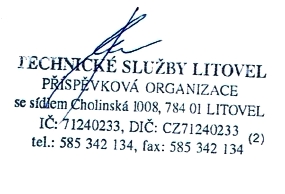                                                                                                                           _______________________________________Dle Vaší cenové nabídky ze dne 8. 3. 2023, objednávám výchovný a zdravotní řez dřevin.Dodací a fakturační adresa je uvedena v hlavičce. Fakturu lze zasílat i elektronicky na výše uvedený e-mail účetní.Prosíme, aby ve faktuře bylo uvedeno i číslo objednávky.                                                                                                                           _______________________________________Dle Vaší cenové nabídky ze dne 8. 3. 2023, objednávám výchovný a zdravotní řez dřevin.Dodací a fakturační adresa je uvedena v hlavičce. Fakturu lze zasílat i elektronicky na výše uvedený e-mail účetní.Prosíme, aby ve faktuře bylo uvedeno i číslo objednávky.                                                                                                                           _______________________________________Dle Vaší cenové nabídky ze dne 8. 3. 2023, objednávám výchovný a zdravotní řez dřevin.Dodací a fakturační adresa je uvedena v hlavičce. Fakturu lze zasílat i elektronicky na výše uvedený e-mail účetní.Prosíme, aby ve faktuře bylo uvedeno i číslo objednávky.                                                                                                                           _______________________________________Dle Vaší cenové nabídky ze dne 8. 3. 2023, objednávám výchovný a zdravotní řez dřevin.Dodací a fakturační adresa je uvedena v hlavičce. Fakturu lze zasílat i elektronicky na výše uvedený e-mail účetní.Prosíme, aby ve faktuře bylo uvedeno i číslo objednávky.                                                                                                                           _______________________________________Dle Vaší cenové nabídky ze dne 8. 3. 2023, objednávám výchovný a zdravotní řez dřevin.Dodací a fakturační adresa je uvedena v hlavičce. Fakturu lze zasílat i elektronicky na výše uvedený e-mail účetní.Prosíme, aby ve faktuře bylo uvedeno i číslo objednávky.                                                                                                                           _______________________________________Organizace je zapsána v obchodním rejstříku Krajského soudu Ostrava, oddílu Pr, vložce 984Organizace je zapsána v obchodním rejstříku Krajského soudu Ostrava, oddílu Pr, vložce 984Organizace je zapsána v obchodním rejstříku Krajského soudu Ostrava, oddílu Pr, vložce 984Organizace je zapsána v obchodním rejstříku Krajského soudu Ostrava, oddílu Pr, vložce 984Organizace je zapsána v obchodním rejstříku Krajského soudu Ostrava, oddílu Pr, vložce 984Organizace je zapsána v obchodním rejstříku Krajského soudu Ostrava, oddílu Pr, vložce 984vyhotovil: LACHNIT Kamil (skladník – zásobovač); e-mail: lachnit@ts-litovel.czvyhotovil: LACHNIT Kamil (skladník – zásobovač); e-mail: lachnit@ts-litovel.czvyhotovil: LACHNIT Kamil (skladník – zásobovač); e-mail: lachnit@ts-litovel.czvyhotovil: LACHNIT Kamil (skladník – zásobovač); e-mail: lachnit@ts-litovel.czvyhotovil: LACHNIT Kamil (skladník – zásobovač); e-mail: lachnit@ts-litovel.czvyhotovil: LACHNIT Kamil (skladník – zásobovač); e-mail: lachnit@ts-litovel.cz